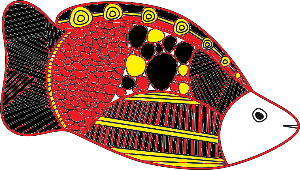 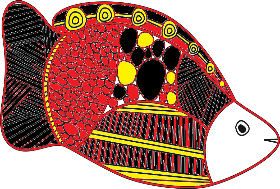 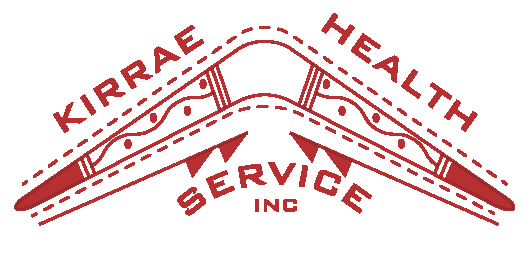 · 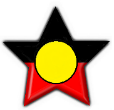 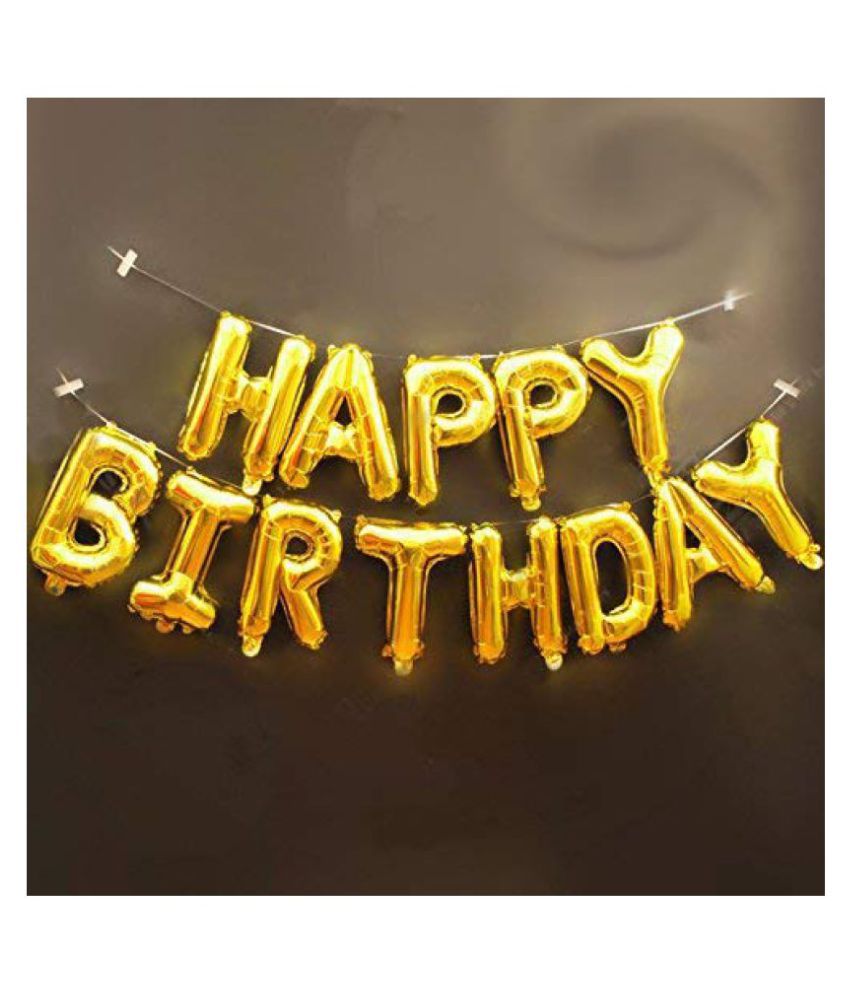 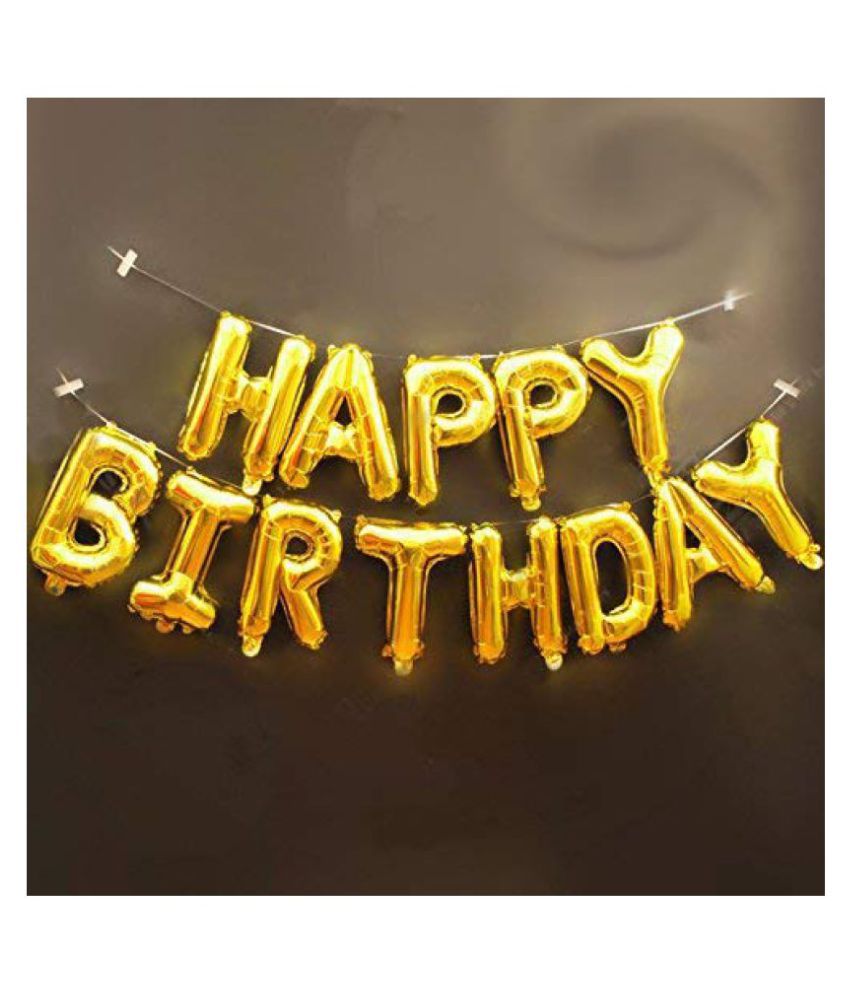 ReminderJust a friendly reminder if you do not give us prior notice of upcoming appointments we are unable to cover costs.  If you need us to transport you we need at least one weeks’ notice due to vehicle shortage. If you require a petrol voucher, we require at least 24hrs notice.Thanks for you cooperation!  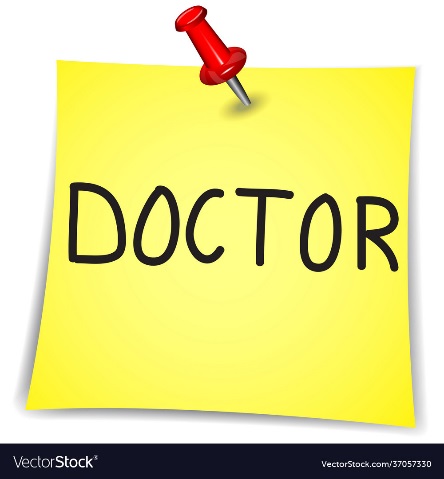 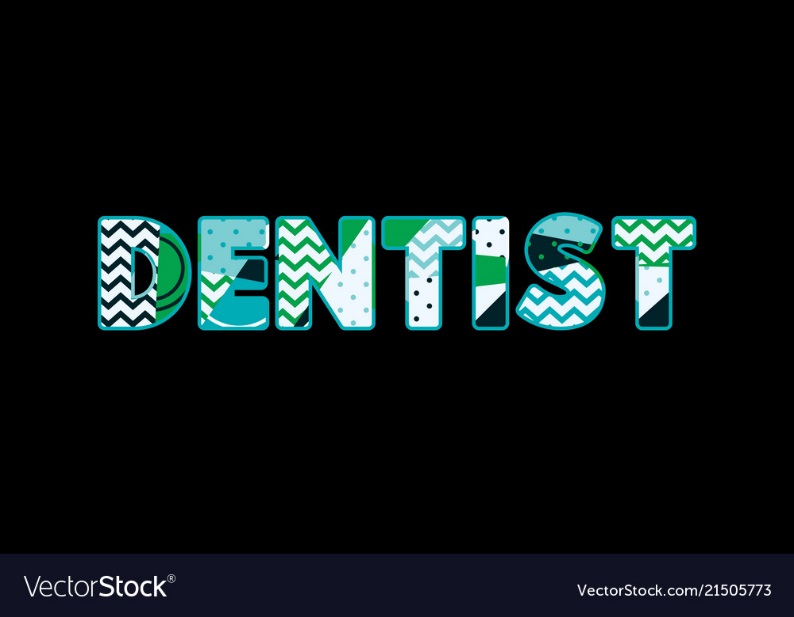 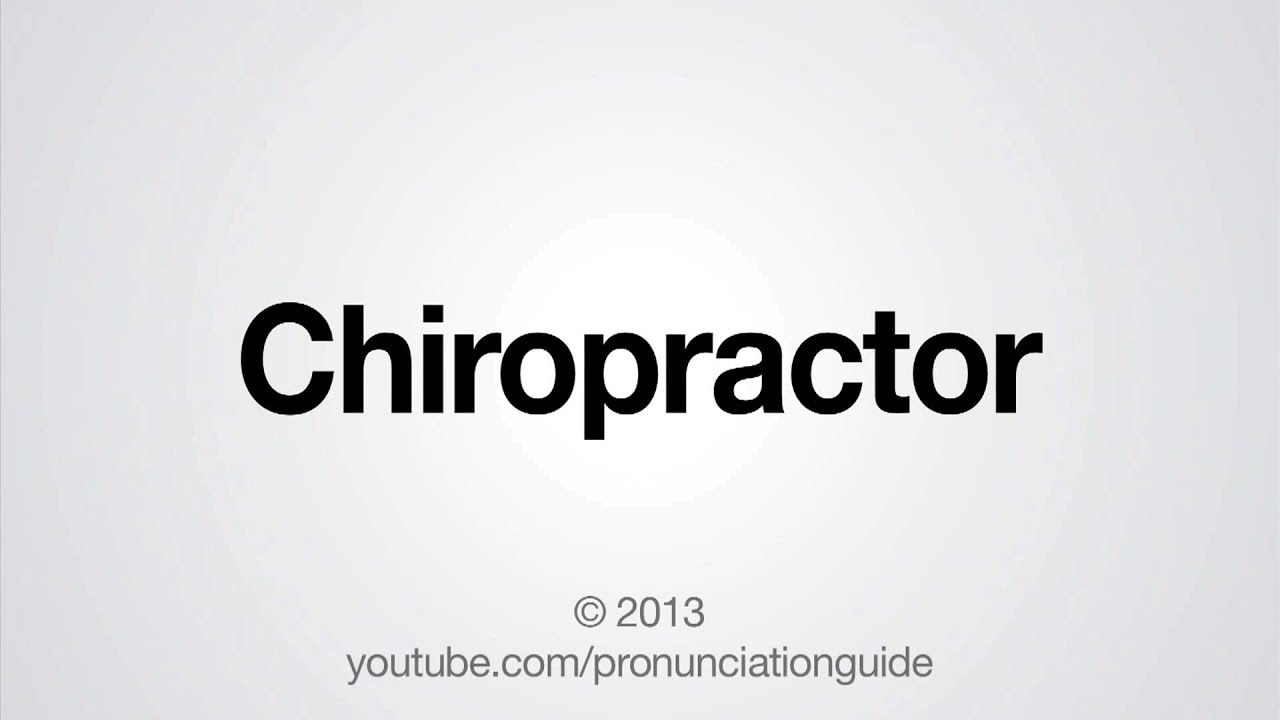 Kirrae Health Service will be closed from the 22nd December and re-open on the 9th January Emergency numbersIn an emergency dial 000 to access Fire, Police or AmbulanceCouncil (business hours)
8.30am – 5pm Mon-Fri
Phone: (03) 5559 4800Council (after hours)
Call 5559 4800, follow prompts to leave message or to talk to our call centre about:Traffic hazards.Safety hazards.storm water drainagestock on roadsstray dogsdog attacksHazards on designated highways (Caramut Road, Mortlake Road and Raglan Parade) are the responsibility of VicRoads.
VicRoads: 131 170State Emergency Services (SES)
Flood & Storm Emergency – 132 500
Current Emergency InformationWater
Wannon Water Authority
Phone: 1300 926 666Injured Wildlife
Phone: 13 000 94535
DEWLP hotline: 136186RSPCA
RSPCA – Warrnambool Branch
Phone: (03) 5561 2591RSPCA after hours
Phone: (03) 9224 2222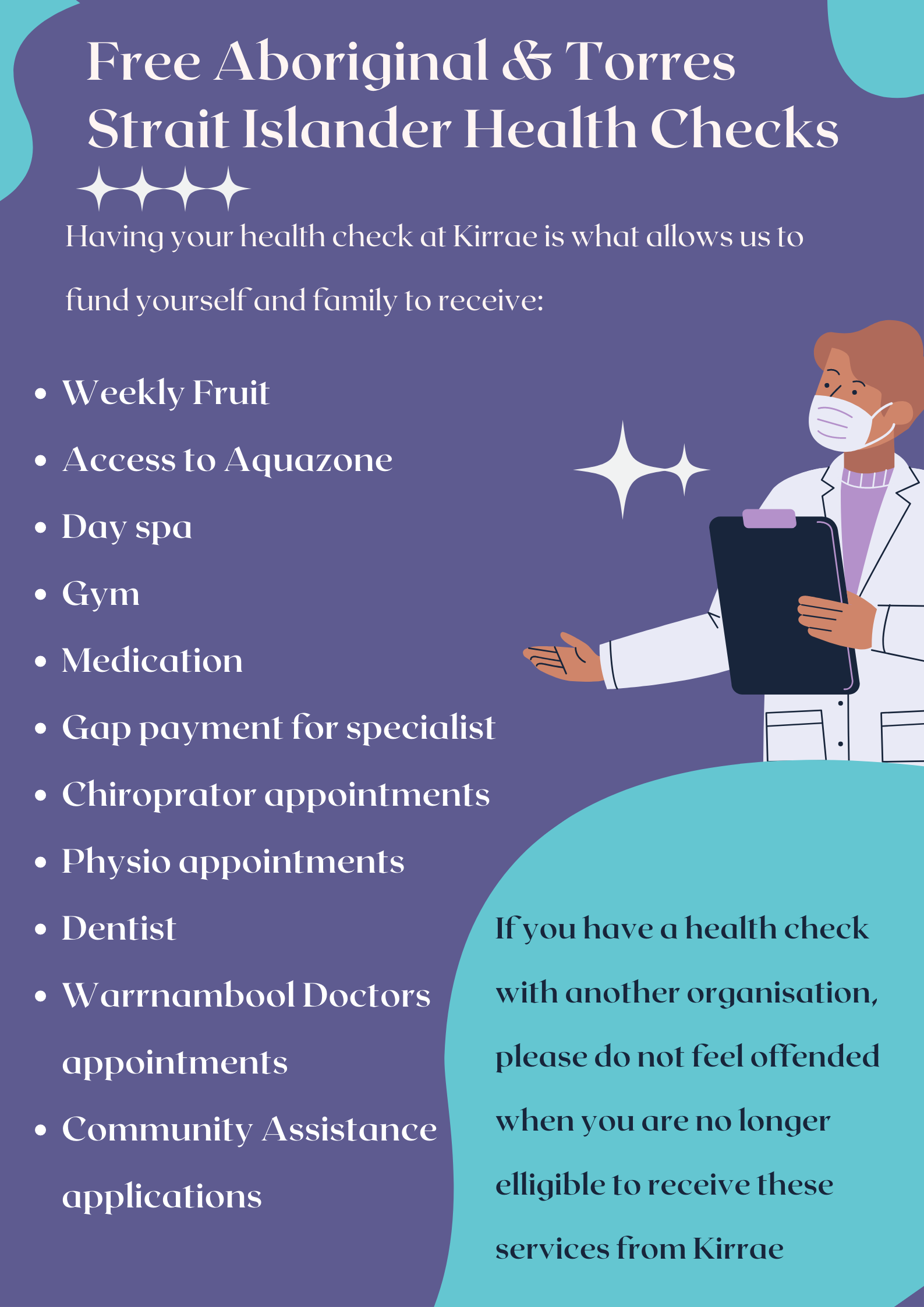 HACC/CHSP Social Support Lunch - Tuesday 6th Woolsthorpe Hotel  @12pm  Community Christmas Lunch – Wednesday 14th Kirrae Health Service @ 12pmBingo- Wednesday 14th Kirrae Health Service @ 11am to 2pm 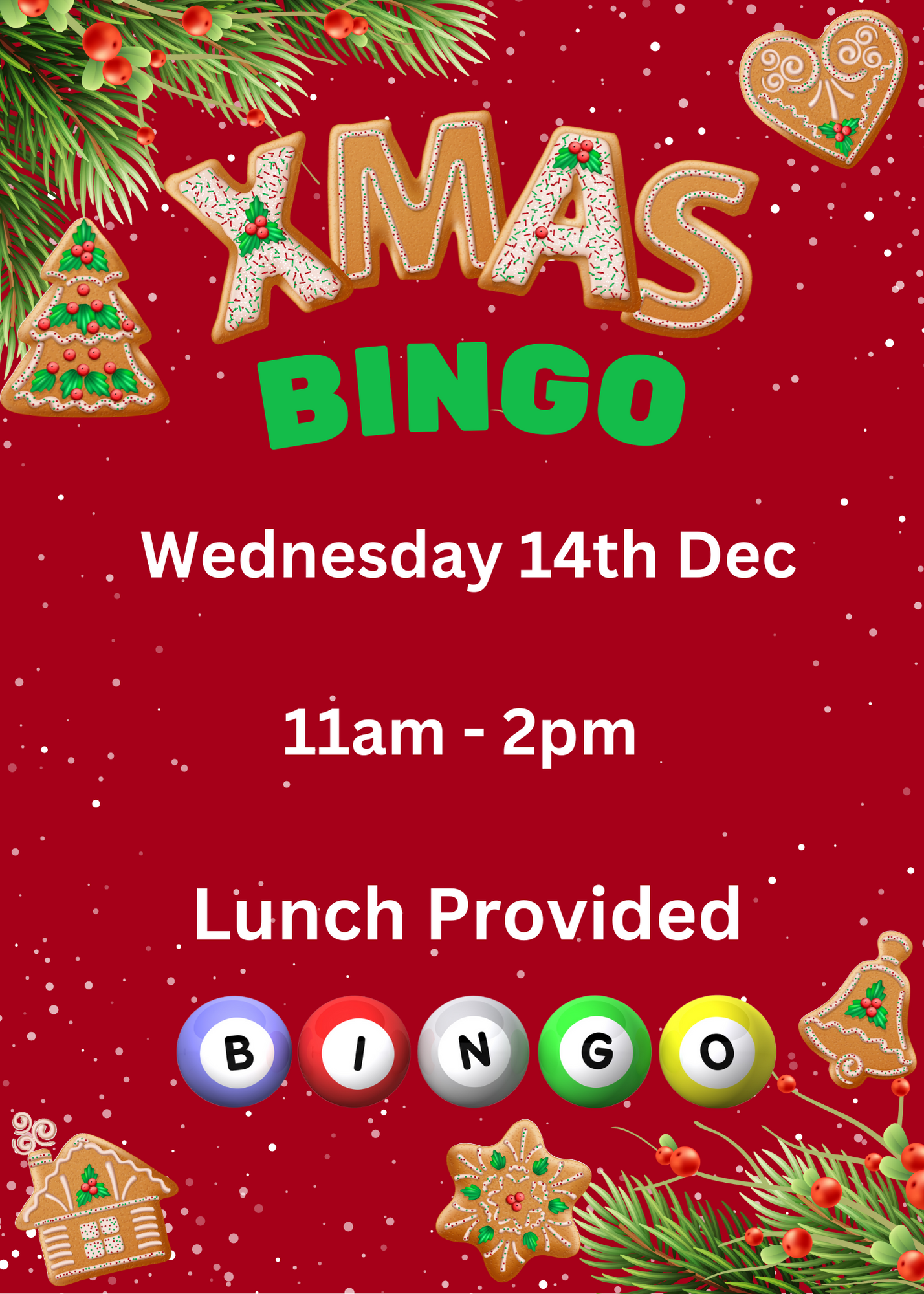 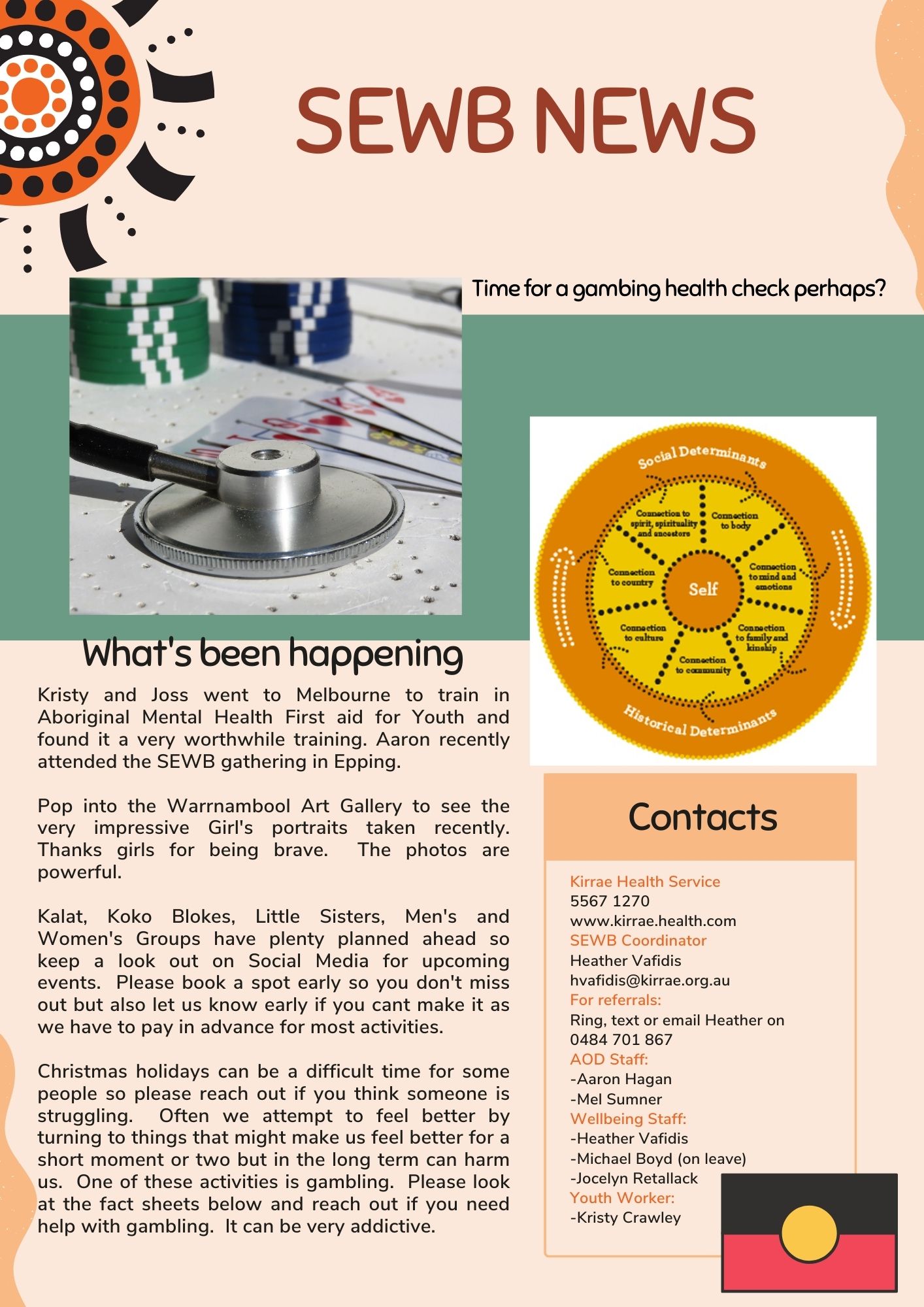 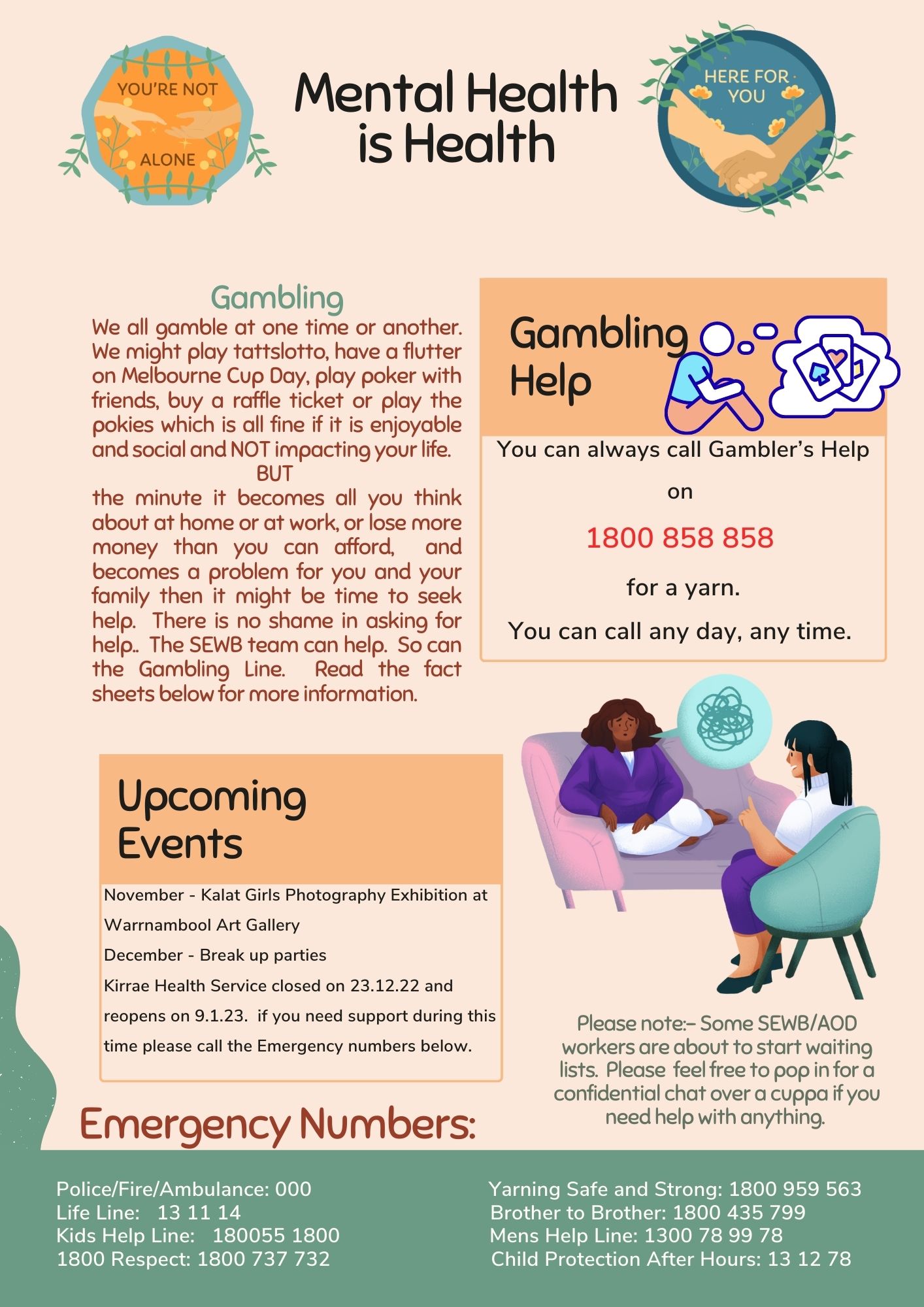 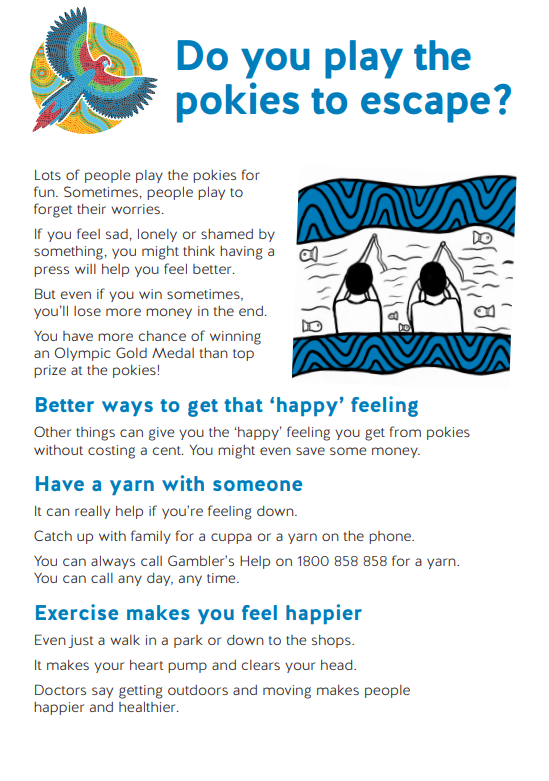 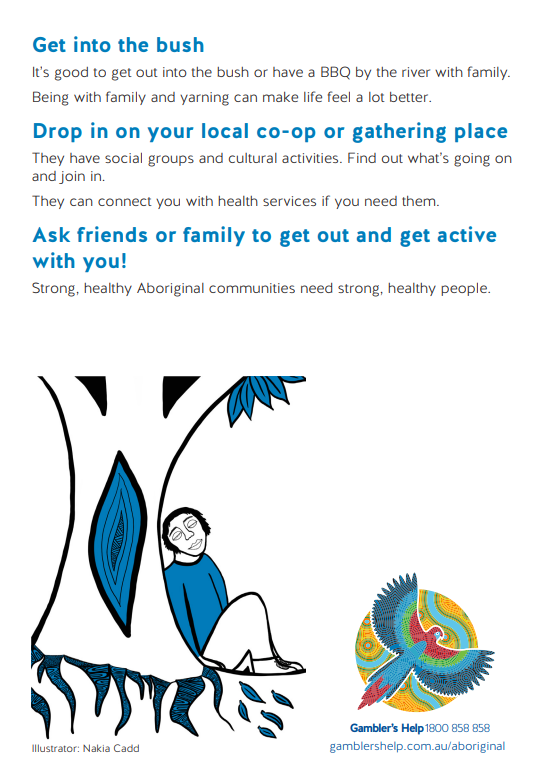 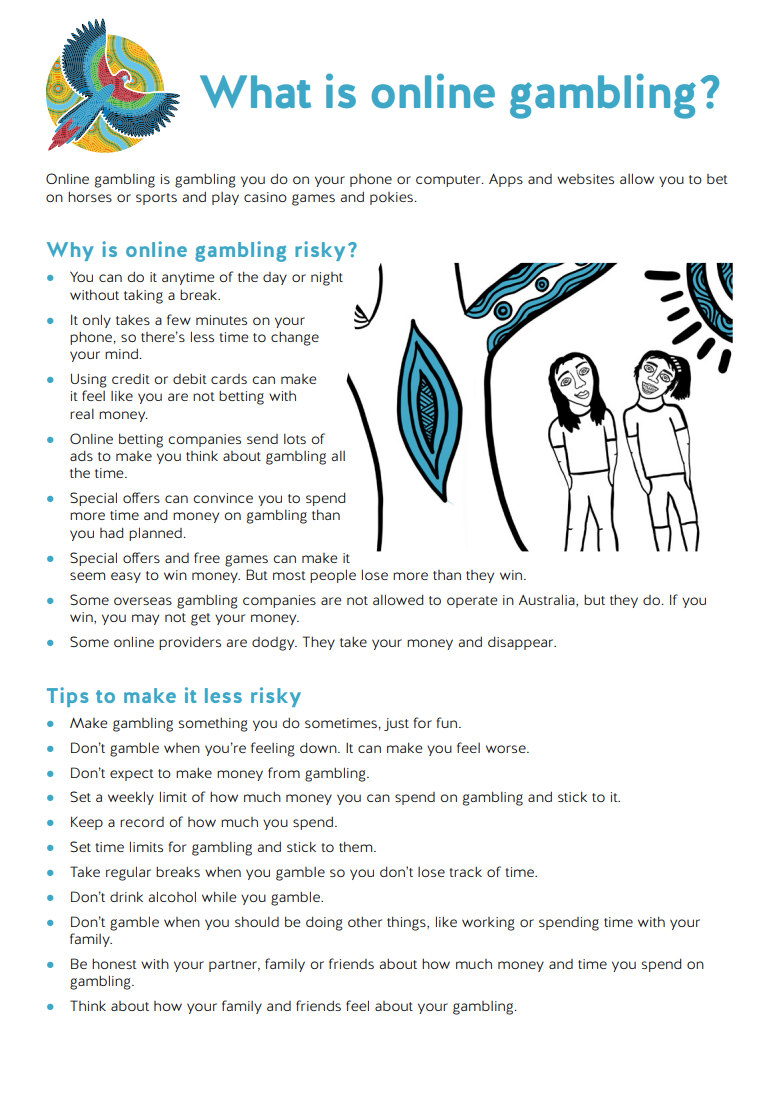 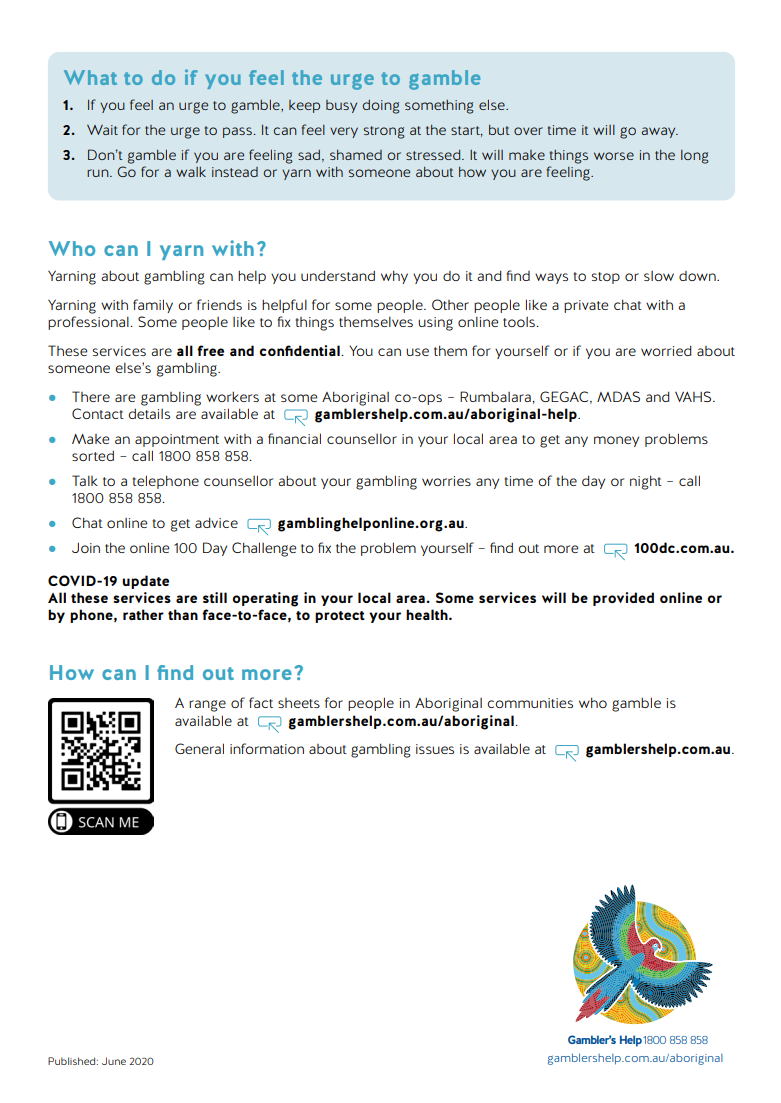 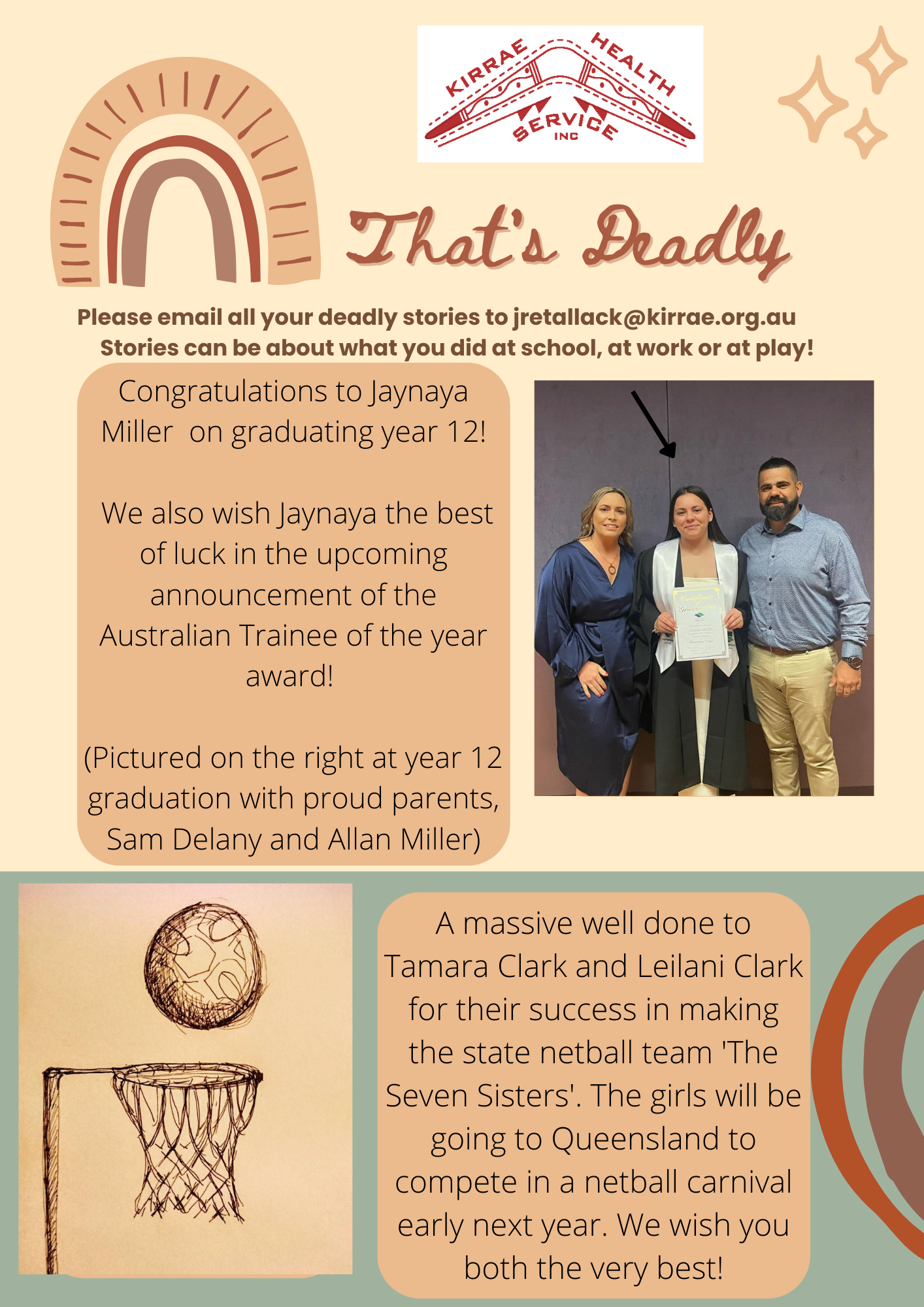 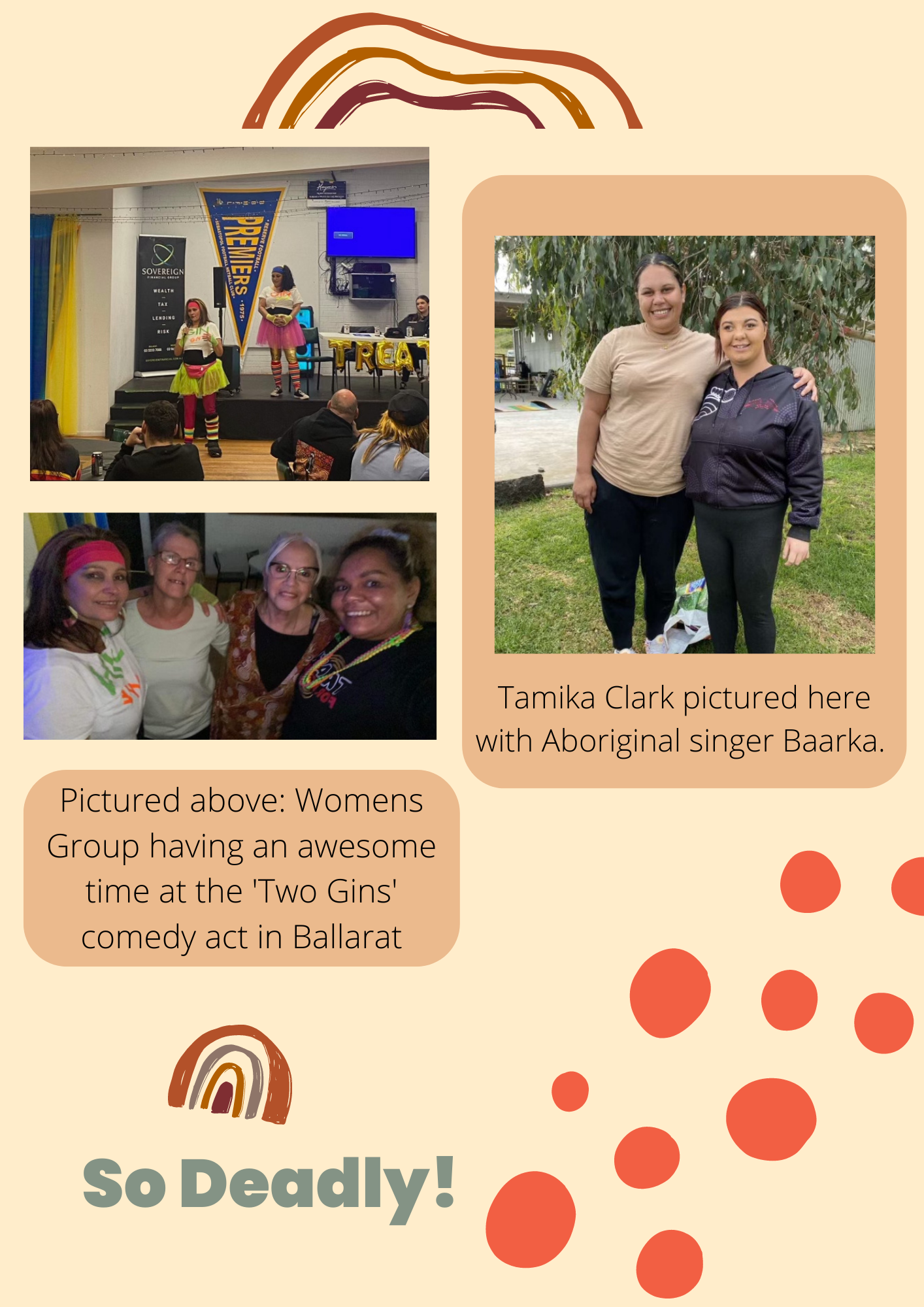 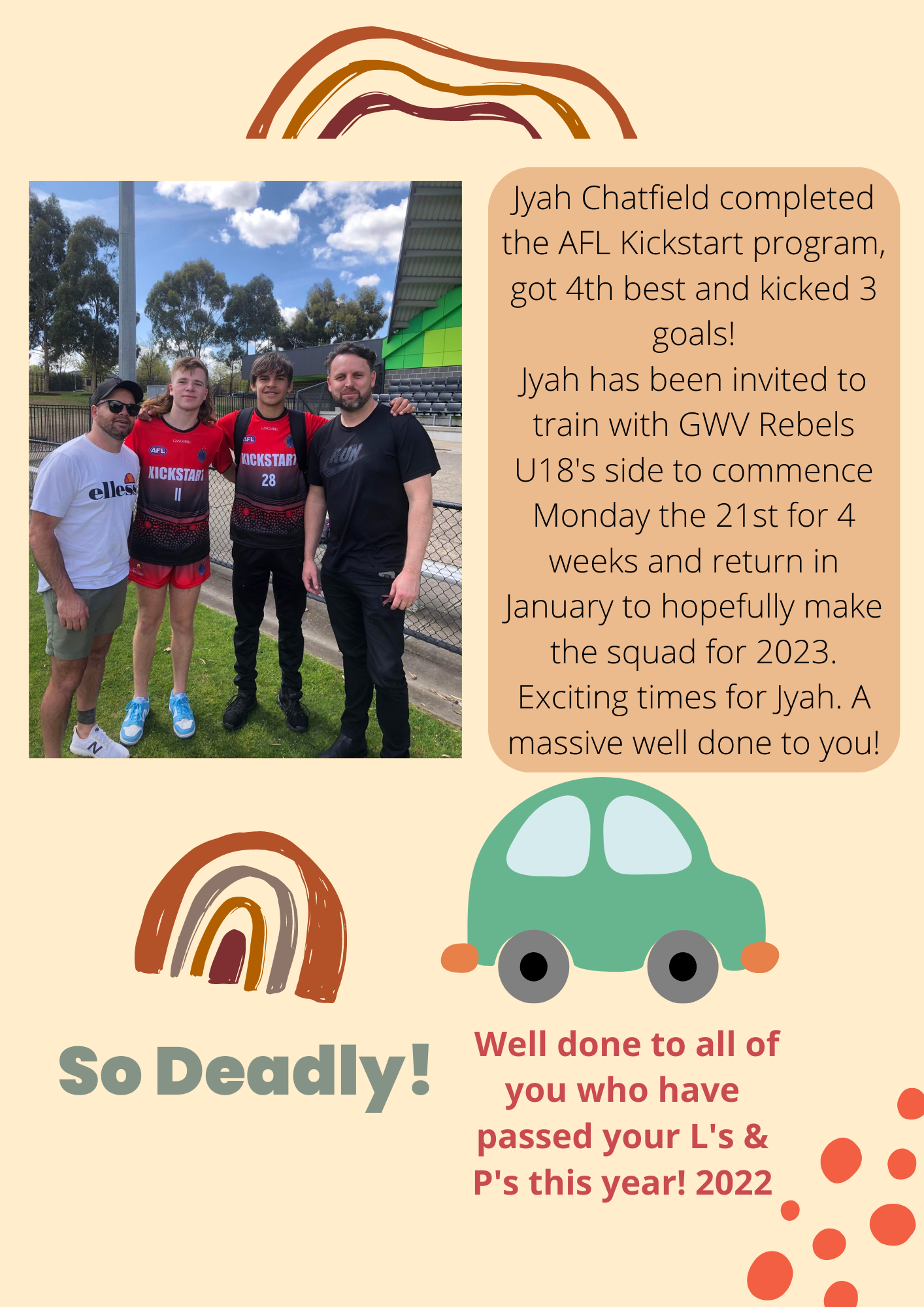 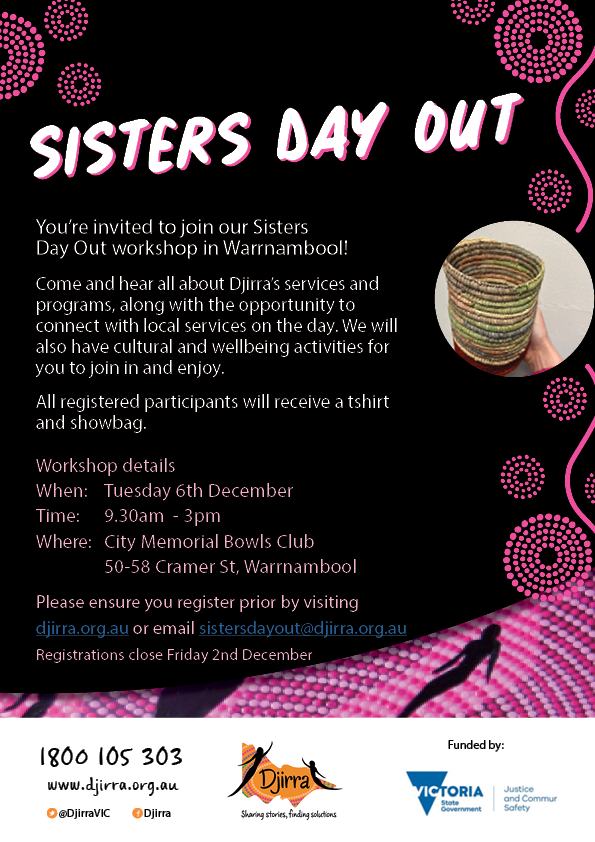 MEN’S’GROUP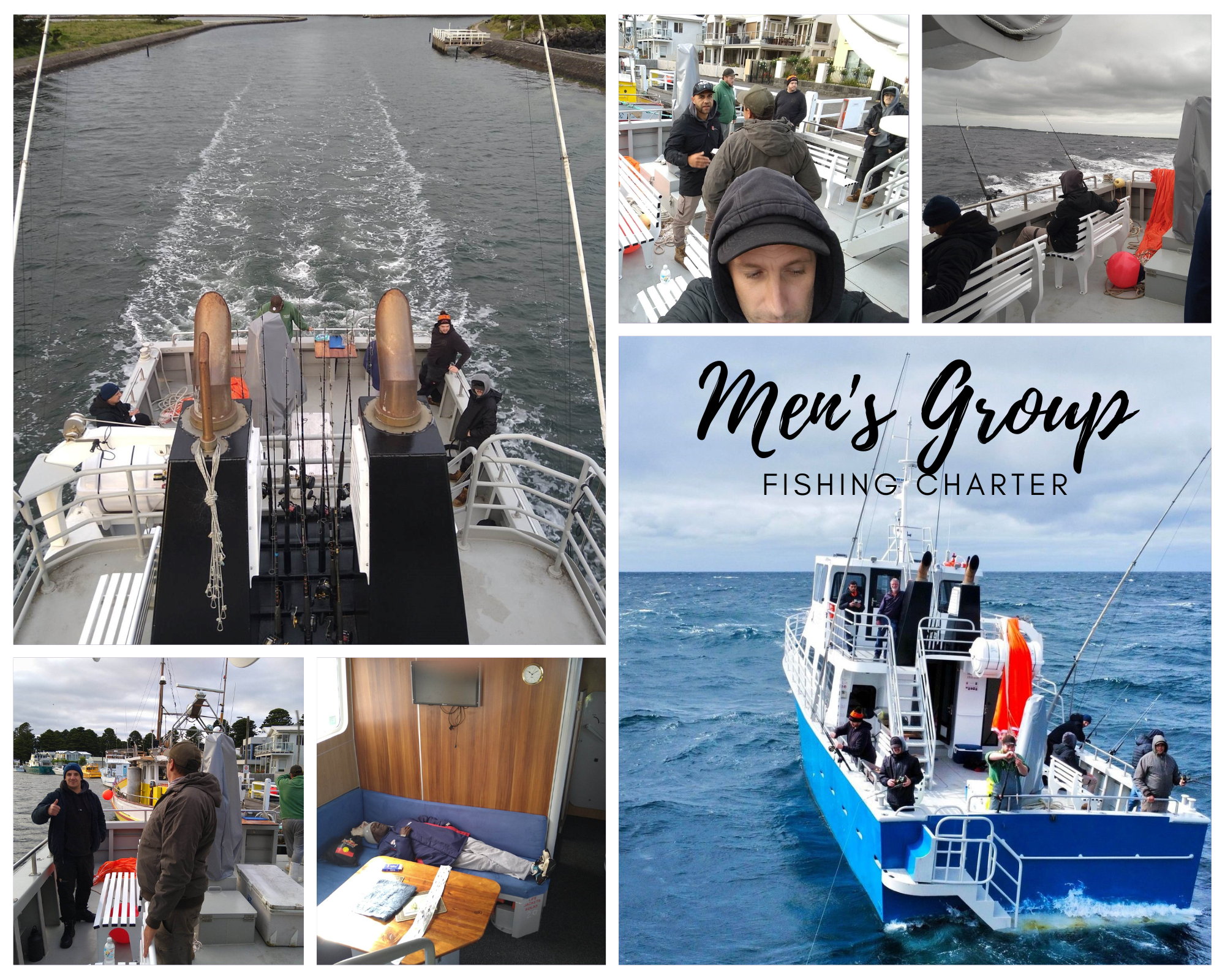 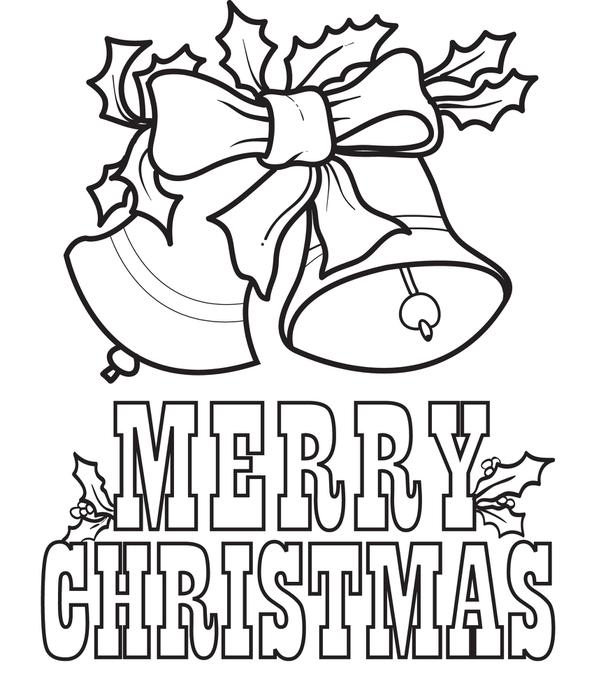 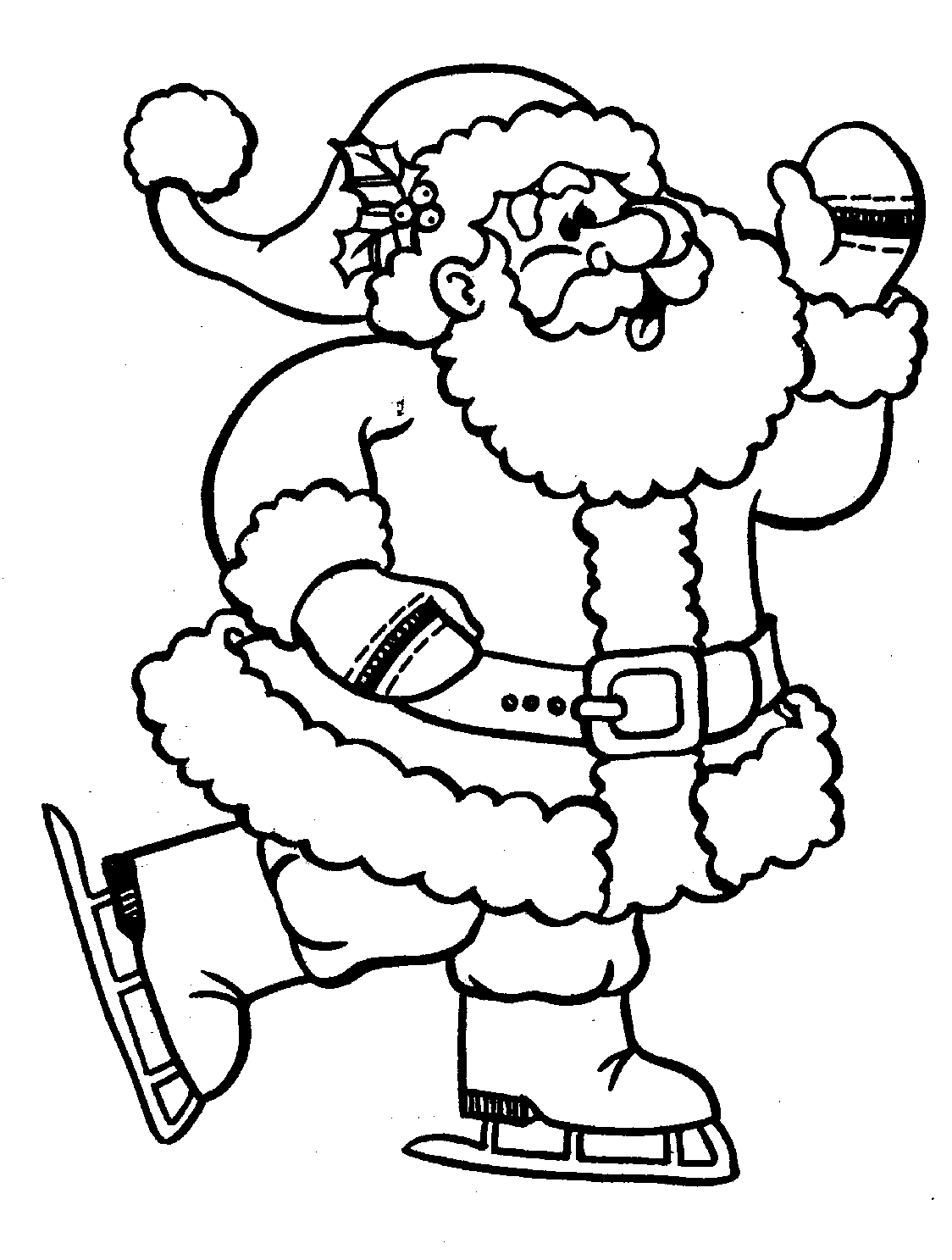 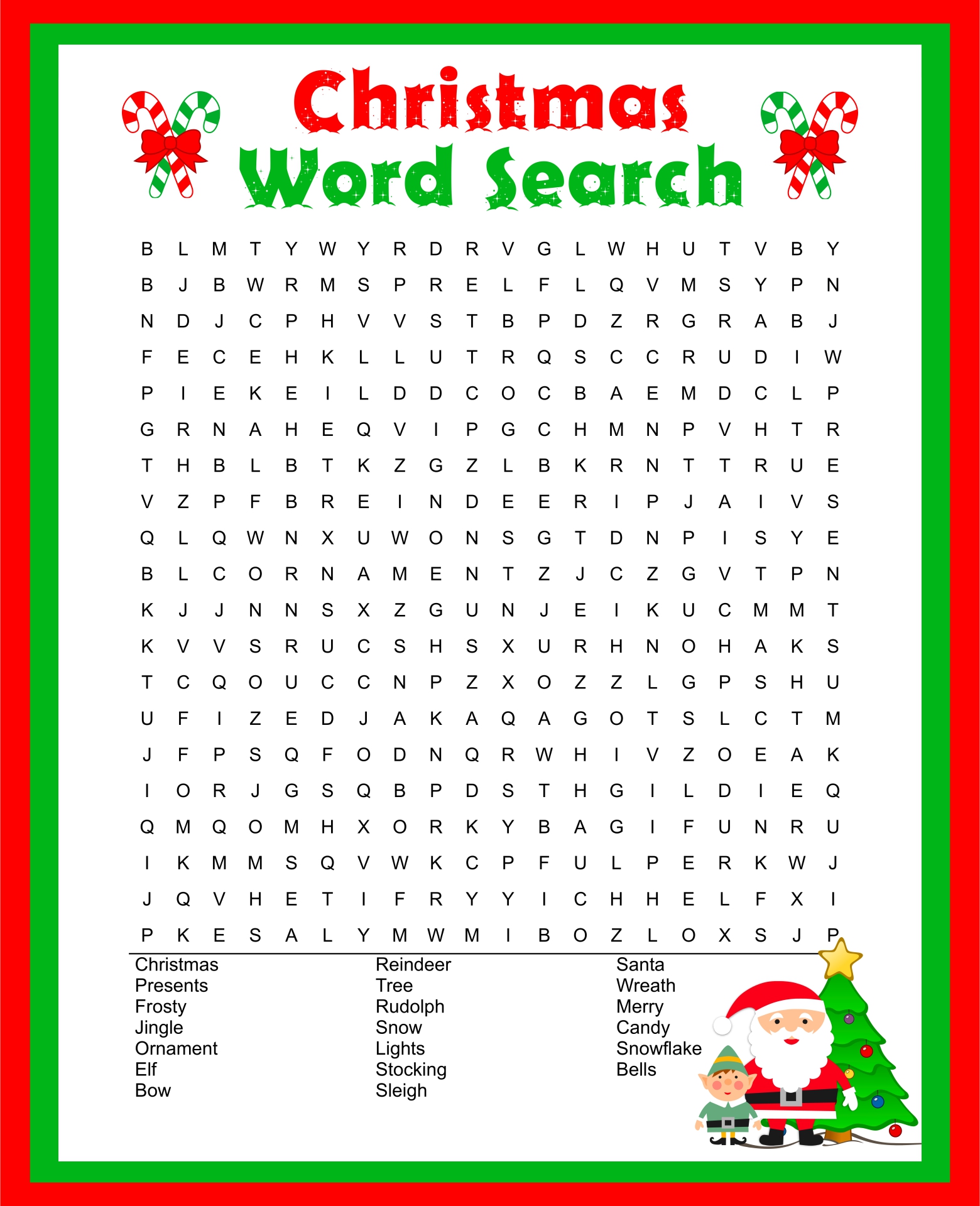 DECEMBER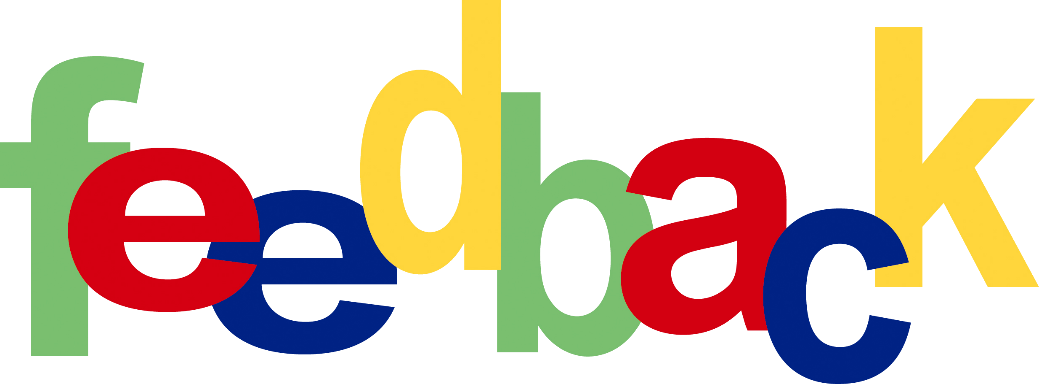 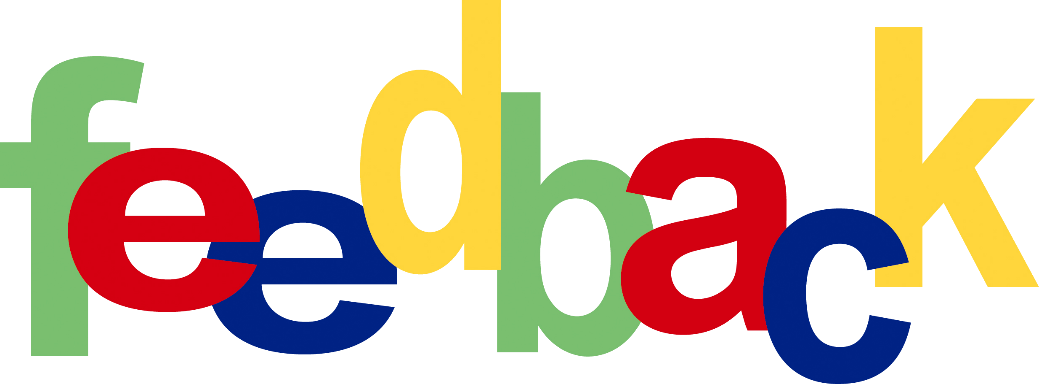 Add to my Shopping List 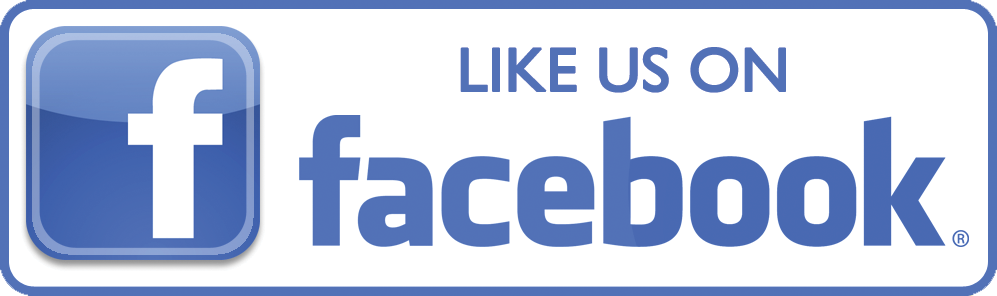 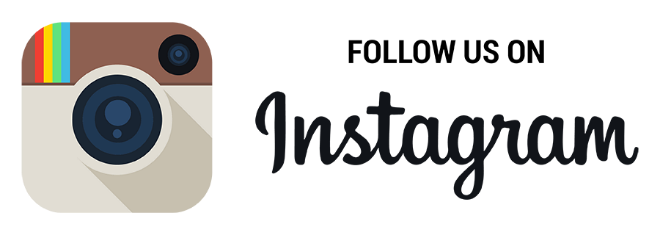 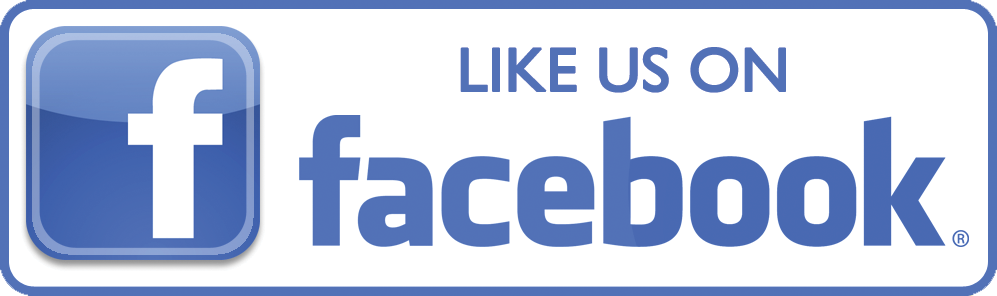 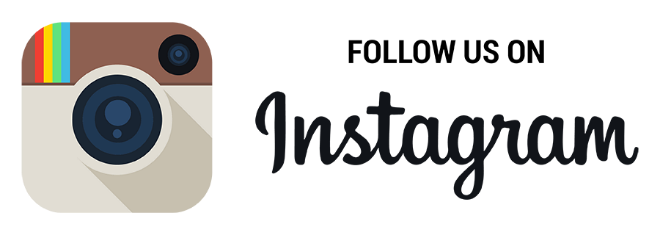 SundayMondayTuesdayWednesdayThursdayFridaySaturday2728293012345678910Dr Chandan S/S Lunch Dr Hall 11121314151617Playgroup Xmas Break Up Community Xmas Lunch Bingo Dr Hedgland18192021222324KHS CLOSED 25262728293031Christmas DayBoxing day KHS CLOSEDKHS CLOSEDKHS CLOSEDKHS CLOSED